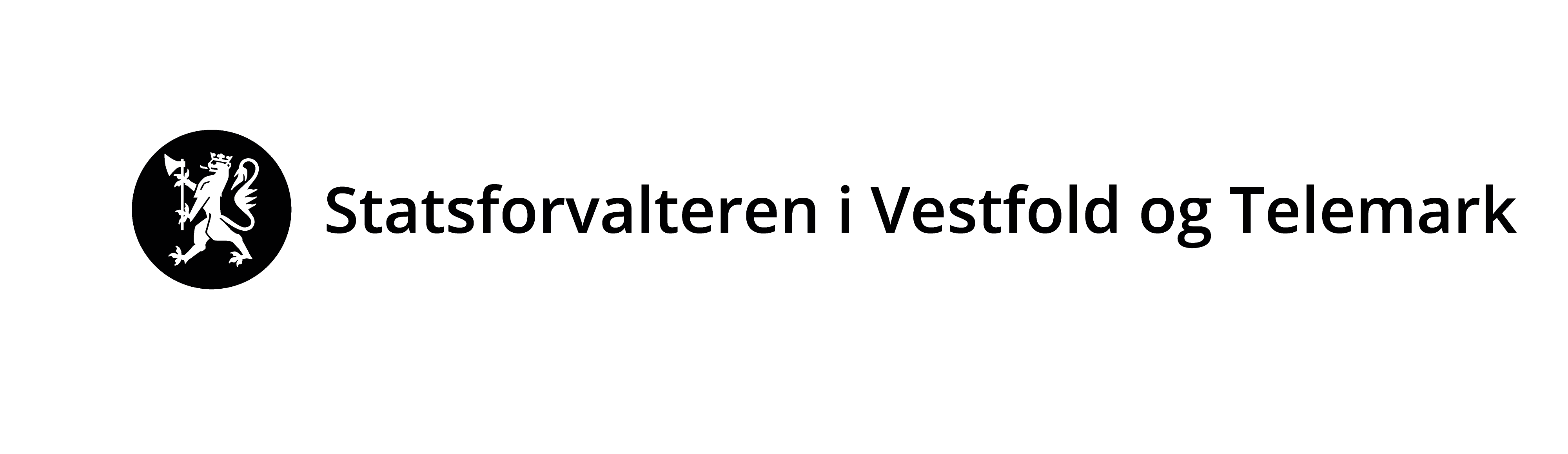 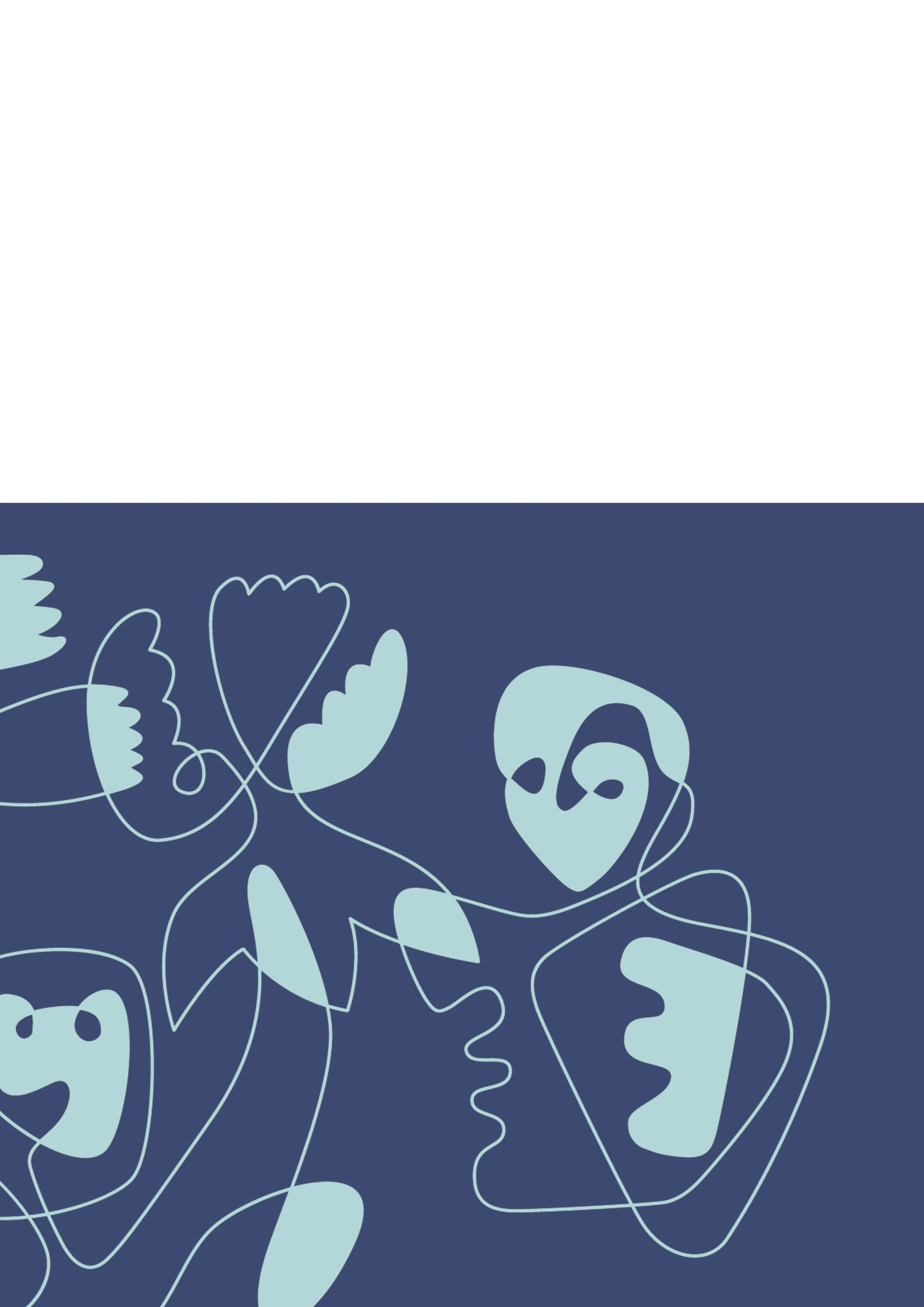 Skjemaet må fylles ut nøyaktig og fullstendig, og alle nødvendige vedlegg må følge med. Skjemaet sendes til Statsforvalteren pr. e-post (sfvtpost@statsforvalteren.no) eller pr. brev (Statsforvalteren i Vestfold og Telemark, Postboks 2076, 3103 Tønsberg).Lenke til forurensningsforskriftens kapittel 30 https://lovdata.no/dokument/SF/forskrift/2004-06-01-931/KAPITTEL_8-7#KAPITTEL_8-7  Veiledning til meldingen:Statsforvalteren skal ha melding om virksomheten, men gir ingen tillatelse eller godkjenning til det som meldes inn. Det er i alle tilfeller bedriftens ansvar at virksomheten er i tråd med kravene i forskriften.  Dette skjemaet gjelder for stasjonære og midlertidige/mobile knuseverk samt siktestasjoner som produserer pukk, grus, sand og singel. Midlertidige/mobile virksomheter regnes som stasjonære etter at virksomheten har foregått på samme sted mer enn ett år. For veiledning se Miljødirektoratets veileder M-1136/2018 Miljøveileder for pukkverk.Nye anlegg eller utvidelser/endringer skal i god tid før oppstart/endring sende utfylt skjema til Statsforvalteren. Eksisterende anlegg som omfattes av kapittel 30, men som driver uten tillatelse, bør også sende melding til Statsforvalteren. Virksomheten kan starte opp/endre/utvide fra 6 uker etter at meldingen er bekreftet mottatt av Statsforvalteren, med mindre Statsforvalteren fastsetter noe annet. Statsforvalteren skal ikke godkjenne meldingen, men kan på bakgrunn av den beslutte at virksomheten må ha en  tillatelse etter § 11 i forurensningsloven for å kunne drive lovlig. 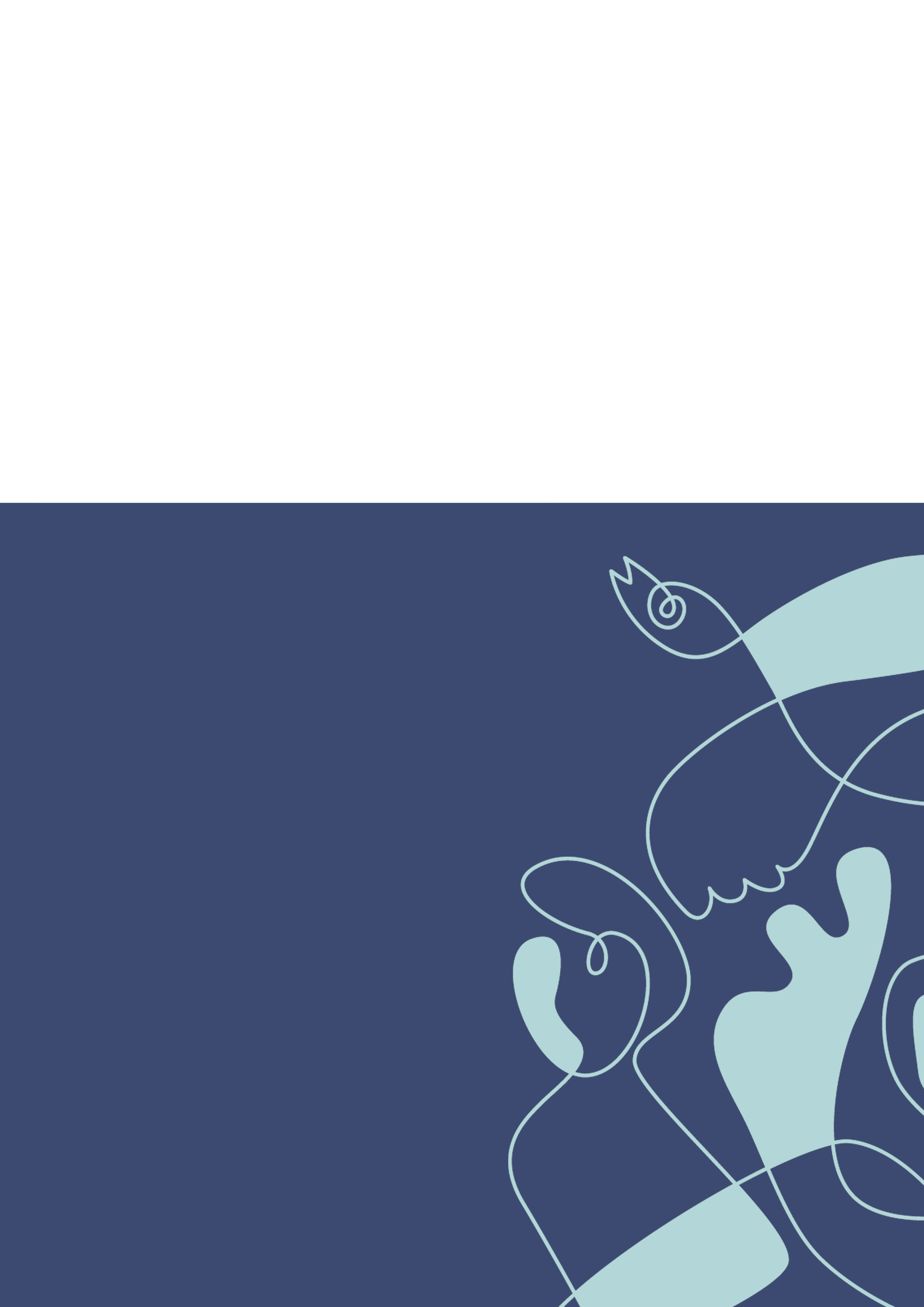 BedriftsdataBedriftsdataBedriftsnavnGateadressePostadresseKommuneFylkeOrg.nr.Kontaktperson Kontaktperson Navn Telefone-postAnleggsdata (første del kun hvis ulikt fra bedriftsdata)Anleggsdata (første del kun hvis ulikt fra bedriftsdata)Anleggsdata (første del kun hvis ulikt fra bedriftsdata)Anleggsdata (første del kun hvis ulikt fra bedriftsdata)Anleggsdata (første del kun hvis ulikt fra bedriftsdata)AnleggsnavnAnleggsnavnGateadresseGateadressePostadressePostadresseKommuneKommuneFylkeFylkeOrg.nr.Org.nr.Kontaktperson Kontaktperson Kontaktperson Kontaktperson Kontaktperson Navn Navn TelefonTelefone-poste-postGårdsnummerBruksnummerKartreferanse (UTM 32- koordinater)Kartreferanse (UTM 32- koordinater)Kartreferanse (UTM 32- koordinater)Kartreferanse (UTM 32- koordinater)Kartreferanse (UTM 32- koordinater)Nord - Sør:Øst - VestEtableringsår/ byggeår anleggEndret/utvidet årOppstart ved midlertidig anleggAntatt varighetPlanstatusPlanstatusPlanstatusPlanstatusDokumentasjon på at virksomheten er i samsvar med eventuelle planer etter plan- og bygningsloven skal legges ved meldeskjemaet. Planbestemmelsene kan gi føringer blant annet for utforming av anlegg, støy, lukt med mer.Dokumentasjon på at virksomheten er i samsvar med eventuelle planer etter plan- og bygningsloven skal legges ved meldeskjemaet. Planbestemmelsene kan gi føringer blant annet for utforming av anlegg, støy, lukt med mer.Dokumentasjon på at virksomheten er i samsvar med eventuelle planer etter plan- og bygningsloven skal legges ved meldeskjemaet. Planbestemmelsene kan gi føringer blant annet for utforming av anlegg, støy, lukt med mer.Dokumentasjon på at virksomheten er i samsvar med eventuelle planer etter plan- og bygningsloven skal legges ved meldeskjemaet. Planbestemmelsene kan gi føringer blant annet for utforming av anlegg, støy, lukt med mer.Er virksomheten i samsvar med planer etter plan- og bygningsloven?Er virksomheten i samsvar med planer etter plan- og bygningsloven? Ja 	NeiEr virksomheten i samsvar med planer etter plan- og bygningsloven?Er virksomheten i samsvar med planer etter plan- og bygningsloven?Planens navn og dato for vedtak Vi gjør oppmerksom på at det er bedriftens ansvar at virksomheten er i tråd med gjeldende planer.Vi gjør oppmerksom på at det er bedriftens ansvar at virksomheten er i tråd med gjeldende planer.Vi gjør oppmerksom på at det er bedriftens ansvar at virksomheten er i tråd med gjeldende planer.Vi gjør oppmerksom på at det er bedriftens ansvar at virksomheten er i tråd med gjeldende planer.ProduksjonsdataProduksjonsdataProduksjonsdataProduksjonsdataProduksjonsdataProduksjonsdataProduksjonsdataProduksjonsdataType anlegg  Stasjonært Mobilt Mobilt Mobilt Mobilt Mobilt MobiltBeskrivelse av produksjon og hva som produseres:Planlagt driftstid (klokkeslett)Antall planlagte sprengningerAntall planlagte sprengningerAntall planlagte sprengningerStk.Stk.Stk.ProduksjonskapasitetProduksjonskapasitetProduksjonskapasitettonn per døgntonn per døgntonn per døgnFaktisk produksjonFaktisk produksjonFaktisk produksjontonn per døgntonn per døgntonn per døgnTotalt planlagt produksjonTotalt planlagt produksjonTotalt planlagt produksjontonn per årtonn per årtonn per årTotalt planlagt produksjonTotalt planlagt produksjonTotalt planlagt produksjontonn tonn tonn Har virksomheten borerigger?Hvis ja:	Har virksomheten borerigger?Hvis ja:	Har virksomheten borerigger?Hvis ja:	Har virksomheten borerigger?Hvis ja:	Har virksomheten borerigger?Hvis ja:	Har virksomheten borerigger?Hvis ja:	 Ja 	NeiHar virksomheten borerigger?Hvis ja:	Har virksomheten borerigger?Hvis ja:	Har virksomheten borerigger?Hvis ja:	Har virksomheten borerigger?Hvis ja:	Har virksomheten borerigger?Hvis ja:	Har virksomheten borerigger?Hvis ja:	Antall:Type renseanlegg på borerigger. BeskrivType støvdempende tiltak på annet prosessutstyr. BeskrivNår vil virksomheten begynne med måling av nedfallstøv?Når vil virksomheten begynne med måling av nedfallstøv?Når vil virksomheten begynne med måling av nedfallstøv?Når vil virksomheten begynne med måling av nedfallstøv?PlasseringPlasseringPlasseringPlasseringPlasseringAvstand til nærmeste bolig, fritidsbolig, skole, institusjon og lignende Avstand til nærmeste bolig, fritidsbolig, skole, institusjon og lignende Avstand til nærmeste bolig, fritidsbolig, skole, institusjon og lignende mType bebyggelse:Beskriv tiltak for skjermingBeskriv tiltak for skjermingUtslipp til vannUtslipp til vannUtslipp til vannUtslipp til vannHar virksomheten utslipp til vann? Har virksomheten utslipp til vann?  Ja 	NeiHar virksomheten utslipp til vann? Har virksomheten utslipp til vann? Navn på vannforekomstBeskriv planlagte tiltak for å redusere utslipp av suspendert stoff (SS) til vannStøyStøyStøyHar virksomheten gjennomført støyvurdering (legges ved)?Ev. dato for gjennomføring:  Ja 	NeiHar virksomheten gjennomført støyvurdering (legges ved)?Ev. dato for gjennomføring: Vil virksomheten oppfylle krav til støy i kapittel 30 Ja 	NeiVil virksomheten oppfylle krav til støy i kapittel 30Sted, datoSted, datoSted, datoUnderskriftVedlegg i henhold til krav i forskriftenVedlegg i henhold til krav i forskriftenVedlegg i henhold til krav i forskriftenVedlegg i henhold til krav i forskriftenDokumentasjon på at virksomheten er i samsvar med eventuelle endelige planer etter plan- og bygningslovenDokumentasjon på at virksomheten er i samsvar med eventuelle endelige planer etter plan- og bygningslovenStøyvurdering ved etablering nærmere enn 200 m til naboStøyvurdering ved etablering nærmere enn 200 m til nabo